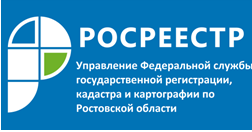 Пресс-релиз                                                                                                                                   11.11.2021Управление Росреестра по Ростовской области проведет публичные обсуждения результатов правоприменительной практики и руководств по соблюдению обязательных требований. 25 ноября 2021 г. в рамках реализации мероприятий приоритетной программы «Реформа контрольной и надзорной деятельности» Управлением Росреестра по Ростовской области проводятся публичные обсуждения результатов правоприменительной практики в сфере контрольной (надзорной) деятельности и руководств по соблюдению обязательных требований.Указанное мероприятие будет проводиться по адресу: г. Ростов-на-Дону, ул. Береговая, д. 11/1, Большой конференц-зал, 5-й этаж, начало - в 11 час. 00 мин.Информируем, что в блоке региональной информации официального сайта Росреестра (задать фильтр Ростовская область) по электронному адресу: https://rosreestr.gov.ru/open-service/statistika-i-analitika/publichnoe-obsuzhdenie/2021-/ размещены доклады по следующим темам выступления:- Доклад о результатах правоприменительной практики Управления Росреестра по Ростовской области в сфере федерального государственного земельного контроля (надзора)- Доклад о результатах правоприменительной практики Управления Росреестра по Ростовской области в сфере федерального государственного надзора в области геодезии и картографии, лицензионного контроля- Доклад о результатах правоприменительной практики Управления Росреестра по Ростовской области в сфере государственного надзора за деятельностью саморегулируемых организаций арбитражных управляющих, оценщиков, кадастровых инженеров. Итоги реализации полномочий, предоставленных Кодексом Российской Федерации об административных правонарушениях, в отношении арбитражных управляющих.Вопросы на публичные обсуждения, а также, замечания и комментарии по указанным докладам можно направить на адрес электронной почты TorbanLA@r61.rosreestr.ru.Зарегистрироваться для участия в публичных мероприятиях можно по телефону: 8 938 169 51 26.Ответственный за организацию публичных мероприятий: заместитель начальника отдела государственного земельного надзора Управления Торбан Лилия Александровна, телефон: 8 938 169 51 26.Приглашаем для участия в указанных публичных обсуждениях. 